DOOŚ-WDŚZOO.420.50.2021.MM.12DECYZJANa podstawie art. 138 § 1 pkt 1 i 2 ustawy z dnia 14 czerwca 1960 r. – Kodeks postępowania administracyjnego (Dz. U. z 2022 r. poz. 2000, ze zm.), dalej k.p.a., w związku z art. 71 ust. 2 pkt 2 oraz art. 82 ust. 1 ustawy z dnia 3 października 2008 r. o udostępnianiu informacji o środowisku i jego ochronie, udziale społeczeństwa w ochronie środowiska oraz o ocenach oddziaływania na środowisko (Dz. U. z 2022 r. poz. 1029, ze zm.), dalej u.o.o.ś., po rozpatrzeniu odwołania Fundacji Ochrony Środowiska Naturalnego Grand Agro z 16 sierpnia 2021 r. od decyzji Regionalnego Dyrektora Ochrony Środowiska w Bydgoszczy z 30 lipca 2021 r., znak: WOO.420.99.2018.JO.35, o środowiskowych uwarunkowaniach dla przedsięwzięcia pod nazwą: Instalacja do przetwarzania odpadów poprzez odzysk metodą kompostowania pryzmowego w Regionalnej Instalacji Przetwarzania Odpadów Komunalnych w Lipnie na terenie działki nr 278/3 w obrębie ewidencyjnym nr 13, położonej przy ul. Wyszyńskiego w Lipnie,uchylam pkt I decyzji w brzmieniu:„Ustalam środowiskowe uwarunkowania dla przedsięwzięcia pn.: „Instalacja do przetwarzania odpadów poprzez odzysk metodą kompostowania pryzmowego w Regionalnej Instalacji Przetwarzania Odpadów Komunalnych w Lipnie na terenie działki nr 278/3 w obrębie ewidencyjnym nr 13, położonej przy ul. Wyszyńskiego w Lipnie”, realizowanego w obszarze i zakresie wskazanym w załącznikach graficznych dołączonych do wniosku oraz wersji II raportu o oddziaływaniu na środowisko, sporządzonym przez zespół pod kierownictwem Pani Agaty Romińskiej, w marcu 2021 r., uzupełnionym w dniu 28 maja 2021 r.”i w tym zakresie orzekam:„Określam środowiskowe uwarunkowania realizacji przedsięwzięcia pn.: „Instalacja do przetwarzania odpadów poprzez odzysk metodą kompostowania pryzmowego w Regionalnej Instalacji Przetwarzania Odpadów Komunalnych w Lipnie”, realizowanego na działkach nr 281/3, 281/2, 281/1, 280/2 i 278/3 w obrębie ewidencyjnym nr 13 w Lipnie.”;uchylam pkt II.1 decyzji w brzmieniu:„Projektowane przedsięwzięcie polega na uruchomieniu instalacji do przetwarzania odpadów poprzez odzysk metodą kompostowania pryzmowego w Regionalnej Instalacji Przetwarzania Odpadów Komunalnych w Lipnie. Zamierzenie zlokalizowane będzie na działce nr 278/3 w obrębie ewidencyjnym nr 13, położonej przy ul. Wyszyńskiego w Lipnie, powiat lipnowski, województwo kujawsko-pomorskie.”i w tym zakresie orzekam:„Projektowane przedsięwzięcie polega na uruchomieniu instalacji do przetwarzania odpadów poprzez odzysk metodą kompostowania pryzmowego w Regionalnej Instalacji Przetwarzania Odpadów Komunalnych w Lipnie. Zamierzenie zlokalizowane będzie na działkach nr 281/3, 281/2, 281/1, 280/2 i 278/3 w obrębie ewidencyjnym nr 13, położonych przy ul. Wyszyńskiego w Lipnie, powiat lipnowski, województwo kujawsko-pomorskie.”;uchylam pkt II.2.1 decyzji w brzmieniu:„Zaplecze budowy zorganizować na terenie utwardzonym, zabezpieczonym warstwą słabo przepuszczalną.”i w tym zakresie orzekam:„Zaplecze budowy zorganizować na terenie utwardzonym, zabezpieczonym warstwą nieprzepuszczalną. Plac budowy oraz zaplecze budowy należy wyposażyć w techniczne i chemiczne środki do usuwania lub neutralizacji zanieczyszczeń ropopochodnych; w przypadku wycieku substancji ropopochodnych należy je niezwłocznie usunąć lub zneutralizować.”;uchylam pkt II.2.14 decyzji w brzmieniu:„Proces przyjęcia i przygotowania odpadów na terenie kompostowni realizować wyłącznie w porze dziennej.”i w tym zakresie orzekam:„Proces przyjęcia i przygotowania odpadów na terenie kompostowni realizować wyłącznie w porze dziennej, tj. w godzinach od 6:00 do 22:00.”;uchylam pkt II.2.15 decyzji w brzmieniu:„Zakład wyposażyć w sorbenty do neutralizacji ewentualnych wycieków.”i w tym zakresie orzekam:„Zakład wyposażyć w techniczne i chemiczne środki do usuwania lub neutralizacji zanieczyszczeń ropopochodnych; w przypadku wycieku substancji ropopochodnych należy je niezwłocznie usunąć lub zneutralizować.”;uchylam pkt II.2.17 decyzji w brzmieniu:„Nie magazynować wytworzonych odpadów o kodzie 19 05 01 i 19 05 99.”i w tym zakresie orzekam:„Wytworzone odpady o kodzie 19 05 01 (nieprzekompostowane frakcje odpadów komunalnych i podobnych) zawracać do procesu kompostowania lub czasowo magazynować na utwardzonym placu dojrzewania kompostu, a następnie kierować do dalszego przetwarzania przez odzysk bądź unieszkodliwianie. Wytworzone odpady o kodzie 19 05 99 (inne niewymienione odpady) kierować bezpośrednio na kwaterę składowiska jako przesypka między warstwami składowanych odpadów.”;uchylam pkt II.2.26 decyzji w brzmieniu:„Prowadzić właściwą gospodarkę odpadami wytwarzanymi w procesie kompostowania.”i w tym zakresie umarzam postępowanie pierwszej instancji;w pozostałej części utrzymuję decyzję w mocy.UzasadnienieWnioskiem z 26 kwietnia 2018 r. Przedsiębiorstwo Usług Komunalnych w Lipnie sp. z o.o. wystąpiła do RDOŚ w Bydgoszczy o wydanie decyzji o środowiskowych uwarunkowaniach dla przedsięwzięcia pod nazwą: Instalacja do przetwarzania odpadów poprzez odzysk metodą kompostowania pryzmowego, montaż w hali sortowniczej odpadów rozrywarki do worków, separatora metali nieżelaznych oraz prasy do belowania w Regionalnej Instalacji Przetwarzania Odpadów Komunalnych w Lipnie, na terenie działki nr 278/3 w obrębie ewidencyjnym nr 13, położonej przy ul. Wyszyńskiego w Lipnie. Pismem z dnia 17 września 2018 r. Inwestor skorygował wniosek, ograniczając zakres przedsięwzięcia do instalacji do przetwarzania odpadów poprzez odzysk metodą kompostowania pryzmowego. Decyzją z 30 lipca 2021 r. RDOŚ w Bydgoszczy, na podstawie art. 71 ust. 2 pkt 2 oraz art. 82 ust. 1 u.o.o.ś. określił środowiskowe uwarunkowania realizacji przedsięwzięcia pod nazwą: Instalacja do przetwarzania odpadów poprzez odzysk metodą kompostowania pryzmowego w Regionalnej Instalacji Przetwarzania Odpadów Komunalnych w Lipnie na terenie działki nr 278/3 w obrębie ewidencyjnym nr 13, położonej przy ul. Wyszyńskiego w Lipnie.Pismem z dnia 16 sierpnia 2021 r. odwołanie od powyższej decyzji wniosła Fundacja Ochrony Środowiska Naturalnego Grand Agro. Generalny Dyrektor Ochrony Środowiska ustalił i zważył, co następuje.Jak wynika z art. 127 § 2 k.p.a. w związku z art. 127 ust. 3 u.o.o.ś., organem właściwym do rozpatrzenia odwołania od decyzji regionalnego dyrektora ochrony środowiska jest GDOŚ.Zgodnie z art. 127 § 1 k.p.a. prawo do wniesienia odwołania służy stronie. Ponadto do wniesienia odwołania uprawnione są organizacje społeczne uczestniczące w postępowaniu na prawach strony. Fundacja Ochrony Środowiska Naturalnego Grand Agro uczestniczy jako organizacja ekologiczna w przedmiotowym postępowaniu w oparciu o art. 44 ust. 1 u.o.o.ś. Odwołanie zostało wniesione w terminie przewidzianym w art. 129 § 2 k.p.a., bowiem decyzja RDOŚ w Bydgoszczy z dnia 30 lipca 2021 r. została doręczona Fundacji w dniu 11 sierpnia 2021 r., a odwołanie Fundacja wniosła w dniu 16 sierpnia 2021 r.Planowane zamierzenie inwestycyjne obejmuje realizację przedsięwzięcia mogącego potencjalnie znacząco oddziaływać na środowisko, o którym mowa w § 3 ust. 1 pkt 80 rozporządzenia Rady Ministrów z dnia 9 listopada 2010 r. w sprawie przedsięwzięć mogących znacząco oddziaływać na środowisko (Dz. U. z 2016 r. poz. 71), tj.: instalacje związane z odzyskiem lub unieszkodliwianiem odpadów, inne niż wymienione w § 2 ust. 1 pkt 41-47, z wyłączeniem instalacji do wytwarzania biogazu rolniczego w rozumieniu przepisów ustawy z dnia 10 kwietnia 1997 r. - Prawo energetyczne o zainstalowanej mocy elektrycznej nie większej niż 0,5 MW lub wytwarzających ekwiwalentną ilość biogazu rolniczego wykorzystywanego do innych celów niż produkcja energii elektrycznej, a także miejsca retencji powierzchniowej odpadów oraz rekultywacja składowisk odpadów. W dniu 11 października 2019 r. weszło w życie rozporządzenie Rady Ministrów z dnia 10 września 2019 r. w sprawie przedsięwzięć mogących znacząco oddziaływać na środowisko (Dz. U. poz. 1839), jednakże, zgodnie z § 4 tego rozporządzenia, do spraw z zakresu wydania decyzji o środowiskowych uwarunkowaniach, wszczętych i niezakończonych przed dniem wejścia w życie tego rozporządzenia, stosuje się przepisy dotychczasowe. Tym samym, zgodnie z art. 71 ust. 2 pkt 2 u.o.o.ś., planowane przedsięwzięcie wymaga uzyskania decyzji o środowiskowych uwarunkowaniach.Zgodnie z art. 75 ust. 1 pkt 1 lit. l u.o.o.ś. w związku z art. 4 ust. 1 ustawy z dnia 19 lipca 2019 r. o zmianie ustawy o udostępnianiu informacji o środowisku i jego ochronie, udziale społeczeństwa w ochronie środowiska oraz o ocenach oddziaływania na środowisko oraz niektórych innych ustaw (Dz. U. poz. 1712, ze zm.), w przypadku przedsięwzięć, dla których wnioskodawcą jest jednostka samorządu terytorialnego, dla której organem wykonawczym jest organ właściwy do wydania decyzji o środowiskowych uwarunkowaniach, lub podmiot od niej zależny w rozumieniu art. 24m ust. 2 ustawy z dnia 8 marca 1990 r. o samorządzie gminnym (Dz. U. z 2022 r. poz. 559, ze zm.), organem właściwym do wydania decyzji o środowiskowych uwarunkowaniach jest RDOŚ w Bydgoszczy. Z informacji przedstawionych w Centralnej Informacji Krajowego Rejestru Sądowego wynika, że Gmina Miasto Lipno posiada całość udziałów w Przedsiębiorstwie Usług Komunalnych w Lipnie sp. z o.o., zatem Spółka jest podmiotem zależnym od gminy w rozumieniu ww. artykułu.W toku postępowania Generalny Dyrektor Ochrony Środowiska dokonał weryfikacji raportu o oddziaływaniu przedsięwzięcia na środowisko (wraz z uzupełnieniami). Raport spełnia wymogi wskazane w art. 66 u.o.o.ś. w stopniu umożliwiającym przeprowadzenie oceny oddziaływania przedmiotowego przedsięwzięcia na środowisko oraz określenie środowiskowych uwarunkowań jego realizacji. Organ odwoławczy dokonał również oceny prawidłowości i skuteczności istotnych warunków korzystania ze środowiska w fazie realizacji i eksploatacji lub użytkowania przedsięwzięcia, wymagań dotyczących ochrony środowiska koniecznych do uwzględnienia w dokumentacji na dalszym etapie procesu inwestycyjnego, które zostały określone w zaskarżonej decyzji. Uwarunkowania określone w punktach I, II.1, II.2.1, II.2.14, II.2.15, II.2.17 decyzji RDOŚ w Bydgoszczy z dnia 30 lipca 2021 r. nie wypełniały wymogów określonych w art. 107 § 1 pkt 5 k.p.a. w związku z art. 82 ust. 1 pkt 1 lit. b u.o.o.ś., z tego też względu zostały one zmodyfikowane i doprecyzowane w postępowaniu odwoławczym.Przedsięwzięcie obejmuje realizację instalacji kompostowania w pryzmach statycznych z napowietrzaniem wymuszonym pod przykryciem. Instalacja zostanie wyposażona w rozdrabniarkę lub mobilny rozdrabniacz (przygotowanie i rozdrobnienie odpadów do procesu), sito/separator (oddzielenie frakcji zdatnej do wykorzystania w rolnictwie od niezdatnej), ładowarkę (ładowanie, rozładowanie, przewóz odpadów w kontenerach po terenie kompostowni), plac przygotowania odpadów do kompostowania, plac kompostowania i dojrzewania kompostu w pryzmach oraz plac gotowego kompostu (część placu kompostowania w okresie zimowym lub nieutwardzony teren w pobliżu placu kompostowania w okresie letnim). System kompostowania złożony będzie z systemu napowietrzania, w którego skład wchodzić będą wentylatory, rury napowietrzające ułożone w kanałach, służących także jako kanały odprowadzające odcieki procesowe do zbiornika odcieków. W instalacji zastosowana będzie półprzepuszczalna membrana, którą będą przykrywane usypane pryzmy.Przedsięwzięcie zlokalizowane zostanie na działkach o nr ew. 281/3, 281/2, 281/1, 280/2 i 278/3 w obrębie ewidencyjnym nr 13 w Lipnie. Istniejący plac przygotowania odpadów do kompostowania zlokalizowany jest na działkach nr 281/1, 280/2 oraz 278/3, natomiast projektowane miejsce pod płytę kompostowni planowane jest do realizacji na działkach nr 281/3, 281/2 oraz 281/1. Łączna powierzchnia terenu zajmowanego przez kompostownię wyniesie około 0,5 ha. Punkty I oraz II.1 decyzji RDOŚ w Bydgoszczy zostały zmodyfikowane poprzez uszczegółowienie lokalizacji przedsięwzięcia. Organ I instancji w punkcie I zaskarżonej decyzji wskazał, że przedsięwzięcie realizowane będzie „w obszarze i zakresie wskazanym w załącznikach graficznych dołączonych do wniosku oraz wersji II raportu o oddziaływaniu na środowisko”, co zdaniem GDOŚ nie wypełnia wymogu art. 82 ust. 1 pkt 1 lit. a u.o.o.ś. W opinii GDOŚ do określenia lokalizacji planowanego przedsięwzięcia nie było właściwe odwołanie się do dokumentacji przedłożonej przez Inwestora, lecz konieczne było wskazanie numerów działek wraz z obrębami. W konsekwencji brak dokładnego wskazania lokalizacji przedsięwzięcia został uzupełniony przez GDOŚ w postępowaniu drugoinstancyjnym.W instalacji poddawać się będzie kompostowaniu zarówno odpady jednorodne, niewymagające dodatkowego przetwarzania mechanicznego, jak i odpady wymagające obróbki mechanicznej, np. przesiewania czy rozdrabniania. Biorąc pod uwagę projektowany układ technologiczny, biologiczne przetwarzanie odpadów na terenie przedmiotowego przedsięwzięcia będzie przebiegało etapowo, tj. przesianie odpadów na sicie o perforacji oka Ø 80 mm, poddanie rozdrobnieniu odpadów o uziarnieniu powyżej 80 mm, wymieszanie we właściwych proporcjach osadów ściekowych ze wstępie przygotowanymi odpadami biodegradowalnymi, ułożenie pryzm przed procesem kompostowania, napowietrzanie odpadów podczas procesu kompostowania.Proces kompostowania będzie złożony z fazy intensywnej i fazy dojrzewania. Technologią stosowaną w zakładzie będzie technologia pryzm statycznych okrywanych z wymuszonym napowietrzaniem. Kompostowanie będzie odbywać się w pryzmach o wysokości od 1,5 do 2,5 m i szerokości ok. 4 m. Każdorazowo na placu magazynowo-kompostowym o szczelnej powierzchni układane będą pryzmy ze wstępnie wymieszanego materiału składającego się z odpadów i innych surowców strukturotwórczych. Kolejnym etapem procesu technologicznego będzie napowietrzanie pryzm podczas przerzucania, mające na celu dostarczenie tlenu do zapewnienia biologicznej aktywności mikroorganizmów, usuwanie nadmiaru wilgoci z kompostowej mieszaniny oraz usuwanie nadmiaru ciepła, aby nie dopuścić do zbyt wysokiej temperatury wewnątrz złoża kompostowanych materiałów. Proces intensywnego kompostowania w pryzmach napowietrzanych potrwa od 4 do 6 tygodni. W tej fazie napowietrzanie pryzm odbywać się będzie 2 razy w tygodniu. Proces kompostowania monitorowany będzie za pomocą pomiarów temperatury, wilgotności i zawartości tlenu w pryzmach, aby zapewnić pełną higienizację stabilizowanego materiału. Zastosowana zostanie oddychająca, wodoodporna i półprzepuszczalna membrana, która chronić będzie stabilizowany materiał przed wpływem warunków atmosferycznych, w tym deszczu. Obszar pomiędzy powierzchnią kompostowanego materiału a półprzepuszczalną membraną posłuży także za izolację, co spowoduje, że boki stabilizowanego materiału zachowają wymaganą temperaturę i odpowiedni stopień higienizacji.Po zakończeniu fazy napowietrzania i intensywnego kompostowania kompost poddawany będzie procesowi dojrzewania, trwającego, w zależności od warunków atmosferycznych, od 4 do 8 tygodni. Proces ten będzie monitorowany przez pomiary temperatury w pryzmach. Łączny czas trwania ww. procesu może zostać skrócony lub wydłużony, w zależności od uzyskania lub nieuzyskania parametrów wymaganych dla produktów kompostowych. Po zakończeniu procesu kompostowania partie dojrzałego kompostu poddawane będą analizom fizykochemicznym i mikrobiologicznym, na podstawie których dokonywana będzie jego klasyfikacja w zakresie spełnienia przez gotowy wyrób odpowiednich norm. Wymagania do wyrobu gotowego – kompostu lub środka poprawiającego jakość gleby – uważa się za spełnione, jeżeli będą potwierdzone badaniami laboratoryjnymi wykonanymi przez laboratorium akredytowane lub posiadające certyfikat wdrożonego systemu jakości w zakresie badania parametrów określonych w decyzjach na wprowadzenie do obrotu produktów, wydanych przez ministra właściwego do spraw rolnictwa oraz w wymogach określonych w przepisach szczegółowych.W przypadku gdy analizy fizykochemiczne i mikrobiologiczne wykażą, że gotowy kompost nie spełnia wymagań zawartych w § 14 i 15 rozporządzenia Ministra Rolnictwa i Rozwoju Wsi z dnia 18 czerwca 2008 r. w sprawie wykonania niektórych przepisów ustawy o nawozach i nawożeniu (Dz.U. z 2008 nr 119, poz. 765), odseparowana frakcja odpadu o kodzie 19 05 99 zostanie skierowana bezpośrednio na kwaterę składowiska i posłuży jako przesypka między warstwami składowanych odpadów. Informacja taka została zawarta na stronie 19 uzupełnionego raportu. W przypadku gdy po zakończeniu procesu kompostowania pozostaną nieprzekompostowane frakcje odpadów komunalnych i podobnych, tj odpady o kodzie 19 05 01, zostaną one zawrócone do procesu kompostowania. Możliwe jest także czasowe magazynowanie tych odpadów na utwardzonym placu dojrzewania kompostu, a następnie skierowanie do dalszego przetwarzania przez odzysk bądź unieszkodliwianie. W związku z powyższym GDOŚ, korzystając ze swoich kompetencji, zmodyfikował warunek zawarty w punkcie II.2.17 decyzji RDOŚ w Bydgoszczy.Dodatkowo, jak wskazano na stronie 18 uzupełnionego raportu, jeśli po uruchomieniu planowanej instalacji, w toku bieżących badań fizykochemicznych okaże się, że proces kompostowania bez stymulacji mikrobiologicznej strumienia odpadów docierającego do instalacji przebiega zbyt wolno lub w inny sposób nieprawidłowo, istotne będzie stosowanie biostymulacji. W tym celu materiał kompostowany będzie wzbogacany o biostymulatory, uszlachetniacze lub mikrobiologiczne aktywatory procesów fermentacji przeznaczone do przyspieszania, wspomagania i stymulacji procesu kompostowania odpadów organicznych.W przypadku konieczności uzyskania właściwej konsystencji wsadu do kompostowania, konieczne będzie wymieszanie odpadów płynnych i półpłynnych z odpadami stałymi. W przypadku zaistnienia sytuacji przyjęcia odpadów płynnych i półpłynnych, konieczne będzie tymczasowe magazynowanie ich w wyznaczonym miejscu na terenie placu przygotowania osadu. Powyższy proces został przez Inwestora opisany na stronie 18 uzupełnionego raportu. Z kolei odcieki powstające z procesu technologicznego będą gromadzone w szczelnym zbiorniku na odcieki, a następnie, w przypadku gdy zajdzie potrzeba nawodnienia pryzm, zawracane do procesu kompostowania. Możliwe też jest przekazywanie odcieków za pomocą specjalistycznego taboru bezpośrednio do oczyszczalni ścieków, w przypadku gdy będzie ich nadmiar. Planowane jest prowadzenie od 6 do 8 cykli kompostowania w roku, co daje ok 3200 Mg do 4250 Mg odpadów przerabianych rocznie w jednej pryzmie. Biorąc pod uwagę planowane przetwarzanie odpadów w dwóch pryzmach, możliwe jest przetworzenie od 6400 Mg do 8500 Mg odpadów rocznie.Realizacja przedmiotowego przedsięwzięcia, zgodnie z informacjami zawartymi w przedłożonej dokumentacji, nie wpłynie znacząco na stopień różnorodności biologicznej terenu, na którym planowane są prace. Przedsięwzięcie nie wywrze negatywnego wpływu na środowisko przyrodnicze i krajobraz, a przyjęte działania minimalizujące wyeliminują zidentyfikowane zagrożenia względem stwierdzonych elementów środowiska przyrodniczego. Realizacja i eksploatacja kompostowni w Przedsiębiorstwie Usług Komunalnych w Lipnie poprawi i udoskonali system przekształcania odpadów, co w skali lokalnej i regionalnej poprawi stan gospodarki komunalnej na rozpatrywanym terenie.Zgodnie z informacjami zawartymi na stronie 23 ujednoliconego raportu o oddziaływaniu przedsięwzięcia na środowisko, w trakcie realizacji przedsięwzięcia będzie miała miejsce emisja hałasu, wynikająca z pracy maszyn budowlanych i pojazdów niezbędnych do wykonania prac budowlano–montażowych. Ze względu na zakres robót emitowany hałas będzie miał charakter nieciągły, jego natężenie będzie podlegać zmianom w poszczególnych etapach budowy, w zależności od przebiegu prac i udziału poszczególnych maszyn i urządzeń montażowych w trakcie realizacji przedsięwzięcia. Inwestor planuje prowadzenie prac w porze dziennej, co pozwoli na wyeliminowanie uciążliwości akustycznej placu budowy w porze nocnej. Uciążliwości związane z etapem realizacji będą miały charakter krótkotrwały, odwracalny i ustaną wraz z chwilą jego zakończenia i nie spowodują trwałego, znaczącego pogorszenia się stanu środowiska. W celu zminimalizowania oddziaływań na środowisko, mogących wystąpić w fazie realizacji przedsięwzięcia, RDOŚ w Bydgoszczy nałożył na wnioskodawcę warunek prowadzenia prac z wykorzystaniem sprzętu charakteryzującego się wysoką uciążliwością akustyczną wyłącznie w porze dziennej, tj. w godz. od 06:00 do 22:00.Z kolei na etapie eksploatacji przedsięwzięcia źródłem hałasu będą pojazdy poruszające się po terenie kompostowni, urządzenia wykorzystywane podczas przygotowania odpadów do procesu kompostowania oraz dodatkowe źródła hałasu związane z napowietrzaniem projektowanych pryzm statycznych: dmuchawy o mocy akustycznej około 68 dB oraz rozdrabniarka o mocy akustycznej 96 dB, która pracować będzie maksymalnie 3 godziny na dobę. Dodatkowo, w celu zminimalizowania oddziaływań na środowisko, mogących wystąpić w fazie eksploatacji przedsięwzięcia, GDOŚ zmodyfikował warunek zawarty w punkcie II.2.14 zaskarżonej decyzji, poprzez doprecyzowanie przedziału czasowego, w którym możliwe jest przyjęcie i przygotowanie odpadów na terenie kompostowni. Jak wynika ze sporządzonej przez Inwestora dokumentacji, jak i z opinii o klasyfikacji akustycznej z dnia 11 maja 2020 r., wydanej przez Burmistrza Miasta Lipno, w rejonie projektowanej inwestycji objętej wnioskiem nie znajdują się tereny chronione pod względem akustycznym. Bezpośrednie sąsiedztwo stanowią tereny niezabudowane, dla których nie obowiązują dopuszczalne poziomy hałasu w środowisku, zgodnie z rozporządzeniem Ministra Środowiska z dnia 14 czerwca 2007 r. w sprawie dopuszczalnych poziomów hałasu w środowisku (Dz. U. z 2014 r. poz. 112). Pozostałe tereny stanowiące dalsze otoczenie przedsięwzięcia, tj. użytki rolne oraz tereny leśne także nie należą do terenów chronionych akustycznie i nie określono dla nich dopuszczalnych poziomów dźwięku w środowisku. Najbliższe tereny objęte ochroną akustyczną usytuowane są w odległości ok. 200 i 450 m na północ oraz 400 m na wschód od miejsca realizacji przedsięwzięcia. Tereny te będą poza zasięgiem akustycznego oddziaływania przedsięwzięcia.Jak wynika z informacji wskazanych na stronach 50 – 52 raportu, do terenów zabudowy mieszkaniowej dotrze dźwięk na poziomie ok. 45 dB w dzień i ok. 15 dB w nocy. Zatem dopuszczalne wartości poziomu hałasu, zarówno w porze dnia, jak i w porze nocy nie zostaną przekroczone. Ponieważ przeprowadzona analiza akustyczna wykazała dla przyjętych danych w określonej lokalizacji dotrzymanie dopuszczalnych poziomów dźwięku na elewacji budynków chronionych akustycznie znajdujących się w sąsiedztwie, tym samym nie przewiduje się dodatkowych środków ograniczających hałas. Biorąc powyższe pod uwagę, planowane przedsięwzięcie nie będzie powodować przekroczeń wartości dopuszczalnych poziomów hałasu na najbliższych terenach chronionych pod względem akustycznym, spełniając tym samym wymagania rozporządzenia Ministra Środowiska w sprawie dopuszczalnych poziomów hałasu w środowisku.Z uwagi na stosunkowo korzystne warunki środowiskowe w rejonie przedsięwzięcia, w tym brak zagrożeń osuwiskowych (teren wyrównany, bez spadków) i położenie poza obszarami zagrożenia powodziowego, nie występuje ryzyko katastrofy naturalnej. Nie występuje też zagrożenie katastrofą budowlaną z uwagi na brak na terenie przedsięwzięcia obiektów budowlanych narażonych na uszkodzenie w trakcie pracy sprzętu i maszyn do przetwarzania odpadów. Analiza informacji znajdujących się w raporcie wskazuje, że na etapie realizacji i eksploatacji nie będą stosowane substancje oraz technologie, które w myśl rozporządzenia Ministra Rozwoju z dnia 29 stycznia 2016 r. w sprawie rodzajów i ilości znajdujących się w zakładzie substancji niebezpiecznych, decydujących o zaliczeniu zakładu do zakładu o zwiększonym lub dużym ryzyku wystąpienia poważnej awarii przemysłowej (Dz. U. poz. 138), stwarzałyby takie ryzyko. Planowane przedsięwzięcie zostanie zlokalizowane na obszarze, który nie jest objęty ustaleniami miejscowego planu zagospodarowania przestrzennego. Teren, na którym planowana jest inwestycja, graniczy z obszarami leśnymi, położony jest poza obszarami górskimi, a także poza obszarami wybrzeży. Przedsięwzięcie zlokalizowane będzie z dala od istniejących zabudowań mieszkalnych. Zgodnie z ewidencją gruntów teren przedsięwzięcia sklasyfikowany został jako „tereny przemysłowe”. Na ww. terenie brak jest krajobrazu mającego znaczenie historyczne, kulturowe lub archeologiczne. Przedsięwzięcie zostanie zlokalizowane poza obszarowymi formami ochrony przyrody, o których mowa w ustawie z dnia 16 kwietnia 2004 r. o ochronie przyrody (Dz. U. z 2022 r. poz. 916, ze zm.). Najbliższy taki obszar usytuowany jest w odległości około 14 km od planowanej inwestycji i jest nim obszar Natura 2000, oznaczony jako PLH 040013 Cyprianka. Z informacji przedstawionych w treści raportu wynika, że przez teren, na którym realizowane będzie przedsięwzięcie, nie przebiegają korytarze ekologiczne. Zatem realizacja przedsięwzięcia nie będzie miała negatywnego wpływu na obszary objęte ochroną na podstawie powyższej ustawy ani nie będzie wiązała się z przerwaniem bądź zlikwidowaniem korytarzy ekologicznych bądź zlikwidowaniem cennych siedlisk przyrodniczych.Teren, na którym planowane jest przedsięwzięcie, nie jest zlokalizowany na obszarach, na których zostały przekroczone standardy jakości środowiska lub dla których istnieje prawdopodobieństwo ich przekroczenia. Z analiz zamieszczonych na str. 44 raportu wynika, że nie zostaną przekroczone dopuszczalne poziomy stężeń substancji w powietrzu. Ww. teren nie przylega bezpośrednio do jezior, w zasięgu oddziaływania inwestycji nie znajdują się także uzdrowiska i obszary ochrony uzdrowiskowej.Ponadto teren planowanego przedsięwzięcia zlokalizowany jest w obrębie zlewni jednolitej części wód powierzchniowych, dalej JCWP, „Mień od dopł. z Głodowa do dopł. spod Jankowa” o kodzie PLRW200024279493 oraz w obrębie jednolitej części wód podziemnych, dalej JCWPd, PLGW200046. JCWP posiada status silnie zmienionej części wód, której potencjał ekologiczny oceniono jako zły. Stan ilościowy i chemiczny tej JCWP oceniono jako dobry. Wskaźnikiem determinującym stan tej JCWP są fosforany pochodzące z rolnictwa. JCWP jest użytkowana rolniczo, zagrożeniem antropogenicznym jest gospodarka komunalna – gospodarka ściekowa. Rozpatrywana jednolita część wód powierzchniowych jest zagrożona ryzykiem nieosiągnięcia celów środowiskowych, tj. osiągnięcia co najmniej dobrego potencjału ekologicznego i co najmniej dobrego stanu chemicznego wód powierzchniowych. JCWPd PLGW200046 zaliczona jest do regionu wodnego Dolnej Wisły. Stan ilościowy i chemiczny tej JCWPd oceniono jako dobry, nie jest ona zagrożona ryzykiem nieosiągnięcia celów środowiskowych, tj. utrzymania co najmniej dobrego stanu ilościowego i chemicznego wód podziemnych. Planowana inwestycja nie będzie miała negatywnego wpływu ma możliwość osiągnięcia celów środowiskowych ustalonych dla JCWP i powiązanej JCWPd 46 w „Planie gospodarowania wodami na obszarze dorzecza Wisły”, przyjętym rozporządzeniem Rady Ministrów z dnia 18 października 2016 r. (Dz. U. z 2016 r. poz. 1911 i 1958). Z uwagi na planowane uszczelnienie podłoża na terenie planowanej instalacji oraz oddalenie od najbliższych wód powierzchniowych, przedsięwzięcie nie będzie bezpośrednio oddziaływać na wody powierzchniowe oraz podziemne. Dodatkowo, w celu minimalizacji oddziaływania przedsięwzięcia na środowisko gruntowo-wodne na etapie jego realizacji, w punkcie 3 niniejszej decyzji GDOŚ, modyfikując punkt II.2.1 zaskarżonej decyzji RDOŚ w Bydgoszczy, określił warunki lokalizacji placu i zaplecza budowy oraz wskazał postępowanie w przypadku wycieku substancji ropopochodnych, które mogłyby stanowić zagrożenie dla wód lub gleby. Z kolei na etapie eksploatacji konieczne będzie wyposażenie zakładu w środki do neutralizacji ewentualnych wycieków. W przypadku wystąpienia wycieków paliwa rozlane substancje zostaną usunięte lub zneutralizowane, do czego inwestor został zobowiązany w zmodyfikowanym warunku zawartym w punkcie II.2.15 decyzji RDOŚ w Bydgoszczy. Biorąc pod uwagę powyższe, GDOŚ nie podziela zarzutu podniesionego w odwołaniu Fundacji Ochrony Środowiska Naturalnego Grand Agro, jakoby w dokumentacji nie uwzględniono oddziaływania planowanego przedsięwzięcia na wieś Maliszewo, rzekę Maliszewo (prawdopodobnie Fundacja ma na myśli rzekę Mień) oraz działkę nr 361 obręb Pole (prawdopodobnie obręb Maliszewo), na której znajduje się gospodarstwo rolne. Podkreślić należy, że działka wskazana przez Fundację znajduje się około 500 m od miejsca realizacji przedsięwzięcia, a więc poza zasięgiem jego oddziaływania. Kwestia wpływu planowanego przedsięwzięcia na wody powierzchniowe została przeanalizowana w pierwszej kolejności przez RDOŚ w Bydgoszczy w postępowaniu pierwszoinstancyjnym, a następnie przez GDOŚ w przeprowadzonym postępowaniu odwoławczym. Jak wskazano na stronie 68 raportu, w celu ochrony wód powierzchniowych odcieki z instalacji kompostowni oraz z placu przygotowania wsadu do kompostowania będą deponowane w szczelnych zbiornikach. Ponadto nawierzchnie utwardzone terenu kompleksu unieszkodliwiania, drogi wewnętrzne i place manewrowe odwadniane będą do sieci kanalizacji deszczowej, a następnie do szczelnego zbiornika na odcieki, zatem nie będą odprowadzane bezpośrednio do rzeki Mień. Zatem, jak wcześniej wskazano, należy uznać ww. zarzut za chybiony.Teren zamierzonego przedsięwzięcia nie obejmuje obszarów głównych zbiorników wód podziemnych, ustanowionych stref ochronnych wyznaczonych dla ujęć wód podziemnych i powierzchniowych (najbliższa strefa ochronna ujęcia wody znajduje się w odległości około 160 m na północ od planowanego przedsięwzięcia) oraz obszarów szczególnego zagrożenia powodzią. Podczas realizacji inwestycji oraz jej eksploatacji nie przewiduje się negatywnego wpływu na wody powierzchniowe oraz podziemne. Pismem z dnia 25 lipca 2018 r., znak: GD.ZZO.5.435.248.2018.M.M, Państwowe Gospodarstwo Wodne Wody Polskie, Zarząd Zlewni w Toruniu wyraził opinię o braku negatywnego wpływu planowanej inwestycji na stan jednolitych części wód oraz na możliwość osiągnięcia celów środowiskowych określonych w „Planie gospodarowania wodami na obszarze dorzecza Wisły” oraz stwierdził brak potrzeby przeprowadzenia oceny oddziaływania na środowisko dla przedmiotowej inwestycji.W trakcie realizacji przedsięwzięcia spodziewane jest zanieczyszczenie powietrza pyłem, wynikające z pracy sprzętu budowlanego i montażowego podczas prowadzenia robót, a także od środków transportu, powodujących emisję pyłu oraz produktów spalania oleju napędowego (dwutlenek azotu, dwutlenek siarki, tlenek węgla, węglowodory, sadza). Wpływ emisji zanieczyszczeń powstającej w trakcie realizacji przedsięwzięcia będzie ograniczony do obszaru miejsca realizacji prac budowlanych i montażowych i nie będzie stanowił zagrożenia dla środowiska. Zatem nie przewiduje się znaczącego negatywnego oddziaływania na powietrze atmosferyczne w wyniku budowy kompostowni odpadów. Z kolei w fazie eksploatacji inwestycji emisja związana będzie z działalnością transportową, jak i z procesem kompostowania odpadów. Emisja związana z ruchem samochodów po terenie, na którym będzie realizowane przedsięwzięcie, nie wpłynie na stan jakości powietrza. Do powietrza będą emitowane nieznaczne ilości gazów, m.in. tlenki azotu, węgla, siarki i pyły. Inwestycja, jako kompostownia pryzmowa pod przykryciem nie będzie wiązała się jednak z emisją substancji do powietrza spowodowaną biologicznym przetwarzaniem odpadów i uwalnianiem związków powstałych w tym procesie. Planowana do realizacji kompostownia będzie wyposażona w system przykrywania specjalistycznymi membranami, wykonanymi z materiału zapobiegającego przedostaniu się odorów do atmosfery, paroprzepuszczalnego od dołu w górę i wodoodpornego z góry w dół. Pozwoli to na znaczne ograniczenie rozprzestrzeniania się substancji złowonnych, a tym samym zredukuje problem zanieczyszczenia sanitarnego powietrza. Po procesie intensywnego kompostowania kompost przekazywany na pryzmy dojrzewania pozbawiony będzie substancji złowonnych (odorów). W ocenie GDOŚ, RDOŚ w Bydgoszczy prawidłowo ocenił przedsięwzięcie pod kątem ww. uciążliwości, kwestia ta została ponownie przeanalizowana przez organ II instancji w prowadzonym postępowaniu odwoławczym. Wobec powyższego zarzuty Fundacji Ochrony Środowiska Naturalnego Grand Agro dotyczące możliwej emisji odorów należy ocenić jako niesłuszne.Analiza emisji zanieczyszczeń do powietrza z istniejących i z planowanych źródeł, w wariancie proponowanym do realizacji, została szczegółowo przedstawiona przez Inwestora na str. 39-45 przedłożonego raportu. Jak wskazano w dokumentacji, emisja zanieczyszczeń nie spowoduje przekroczenia wartości odniesienia substancji w powietrzu nawet przy maksymalnym obciążeniu pracy urządzeń, zarówno na terenie, na którym planowane będzie przedsięwzięcie, jak i poza tym terenem. Podsumowując, jak wynika z przedstawionej dokumentacji, standardy jakości powietrza zostaną dotrzymane. Nie będzie występowało znaczące negatywne oddziaływanie źródeł emisji gazów do powietrza. Zatem planowane przedsięwzięcie nie będzie negatywnie oddziaływać na jakość powietrza i na lokalny klimat w rejonie inwestycji.Ze względu na rodzaj planowanej inwestycji oraz jej lokalizację w odległości ponad 180 km od granic Polski, realizacja zamierzenia nie będzie wiązała się z transgranicznym oddziaływaniem na środowisko. Jak wskazano w dokumentacji, funkcjonowanie kompostowni pozwoli na przekształcenie odpadów w pełnowartościowy kompost, możliwy do wykorzystania w rolnictwie. Podczas procesu kompostowania, w zależności od składu materiału wsadowego, w tym ilości poszczególnych frakcji odpadów przeznaczonych do kompostowania, przewidziane jest powstawanie odpadów o kodach: 19 05 01 (nieprzekompostowane frakcje odpadów komunalnych i podobnych), 19 05 03 (kompost nieodpowiadający wymaganiom – nienadający się do wykorzystania), 19 05 99 (inne niewymienione odpady – stabilizat). Zgodnie z informacjami zawartymi na stronie 55 raportu wytworzone odpady o kodzie 19 05 01 zostaną zawrócone do procesu lub czasowo magazynowane na utwardzonym placu dojrzewania kompostu, a następnie kierowane do dalszego przetwarzania poprzez odzysk lub unieszkodliwianie. Odpady o kodzie 19 05 03 będą magazynowane w wyznaczonym oznakowanym miejscu, bezpośrednio na gruncie poza instalacją kompostowni, a następnie kierowane do dalszego przetwarzania poprzez odzysk lub unieszkodliwianie. Z kolei wytworzone odpady o kodzie 19 05 99 będą bezpośrednio kierowane do unieszkodliwiania. GDOŚ korzystając ze swoich kompetencji, zmodyfikował warunek zawarty w punkcie II.2.17 decyzji RDOŚ w Bydgoszczy, poprzez uszczegółowienie sposobu postępowania z odpadami wytworzonymi w trakcie procesu kompostowania.Zgodnie z informacjami przedstawionymi w raporcie, realizacja planowanego przedsięwzięcia nie będzie się wiązała z powstawaniem oddziaływań o charakterze skumulowanym z przedsięwzięciami realizowanymi i zrealizowanymi, znajdującymi się na terenie, na którym planuje się realizację przedsięwzięcia, oraz w obszarze oddziaływania planowanego przedsięwzięcia.Jak wykazano wyżej, przedmiotowe przedsięwzięcie przy zastosowaniu nałożonych w niniejszej decyzji warunków, wymagań i obowiązków nie będzie generować znaczących oddziaływań na środowisko. Stan faktyczny sprawy, wynikający z charakterystyki przedsięwzięcia, jego usytuowania oraz przewidywanego oddziaływania na środowisko, nie daje podstaw do przyjęcia, że realizacja inwestycji będzie wiązała się ze znacząco negatywnym oddziaływaniem na środowisko. Zgodnie z art. 138 § 1 pkt 2 k.p.a. organ odwoławczy może uchylić zaskarżoną decyzję w całości albo w części i w tym zakresie orzec co do istoty sprawy, albo uchylając tę decyzję — umorzyć postępowanie pierwszej instancji w całości albo w części. Uchylenie decyzji w oparciu o ww. artykuł będzie miało miejsce wówczas, gdy w wyniku ponownego rozpoznania sprawy rozstrzygnięcie merytoryczne organu odwoławczego jest niezgodne z rozstrzygnięciem organu pierwszej instancji. Organ administracji, wydając w postępowaniu odwoławczym decyzję uchylającą zaskarżoną decyzję i orzekając co do istoty sprawy, zajmuje stanowisko, że rozstrzygnięcie organu pierwszej instancji jest w tym zakresie nieprawidłowe z uwagi na niezgodność z przepisami prawa lub z punktu widzenia celowości podjętego rozstrzygnięcia. W związku z powyższym GDOŚ zreformował punkty: I, II.1, II.2.14, II.2.15, II.2.17 decyzji RDOŚ w Bydgoszczy z 30 lipca 2021 r.Z kolei uchylenie decyzji w części i w tym zakresie umorzenie postępowania I instancji na podstawie art. 138 § 1 pkt 2 k.p.a. może mieć miejsce w sytuacji, gdy postępowanie to było bezprzedmiotowe. „Przesłanka bezprzedmiotowości wystąpi, gdy brak było podstaw prawnych do merytorycznego rozpoznania danej sprawy w ogóle bądź nie było podstaw do rozpoznania jej w drodze postępowania administracyjnego, czy też tylko w drodze postępowania administracyjnego prowadzonego przed tym organem pierwszej instancji” (B. Adamiak, J. Borkowski, Kodeks postępowania administracyjnego. Komentarz, Wydawnictwo C.H. Beck, Warszawa 2016, str. 619). W orzecznictwie jako przypadek braku podstawy prawnej do wydania decyzji wskazuje się m.in. nałożenie na stronę obowiązku, w sytuacji gdy obowiązek ten wynika wprost z przepisu prawa (por. wyrok Naczelnego Sądu Administracyjnego w Warszawie z 27 kwietnia 1983 r., sygn. akt II SA 261/83 oraz wyrok Wojewódzkiego Sądu Administracyjnego w Szczecinie z 7 stycznia 2013 r., sygn. akt II SA/Sz 1062/12). Z sytuacją taką mamy do czynienia w odniesieniu do punktu II.2.26 zaskarżonej decyzji RDOŚ w Bydgoszczy. W powyższym punkcie organ I instancji zobowiązał inwestora do „prowadzenia właściwej gospodarki odpadami wytwarzanymi w procesie kompostowania”, co wynika wprost z przepisów ustawy z dnia 14 grudnia 2012 r. o odpadach (Dz.U. z 2022 r. poz. 699, ze zm.). Biorąc pod uwagę powyższe, postępowanie RDOŚ w Bydgoszczy w powyższym zakresie było bezprzedmiotowe, co uzasadniało uchylenie przez GDOŚ zaskarżonej decyzji w punkcie II.2.26 i umorzenie postępowania pierwszej instancji w tym zakresie.Zgodnie natomiast z art. 138 § 1 pkt 1 k.p.a. organ odwoławczy może utrzymać w mocy zaskarżoną decyzję. Będzie to miało miejsce wówczas, gdy w wyniku ponownego rozpoznania sprawy rozstrzygnięcie organu odwoławczego jest zgodne z rozstrzygnięciem organu I instancji zawartym w zaskarżonej decyzji. Organ administracji, wydając w postępowaniu odwoławczym decyzję utrzymującą w mocy zaskarżoną decyzję, zajmuje stanowisko, że rozstrzygnięcie organu pierwszej instancji jest prawidłowe, zarówno co do zgodności z prawem, jak i co do istoty. W ocenie GDOŚ w pozostałej części zaskarżona decyzja jest prawidłowa i nie narusza przepisów prawa w stopniu uzasadniającym jej uchylenie w tym zakresie. Wobec powyższego orzeczono jak w sentencji.Pouczenieniniejsza decyzja jest ostateczna w administracyjnym toku instancji. Na decyzję, zgodnie z art. 50 § 1 ustawy z dnia 30 sierpnia 2002 r. — Prawo o postępowaniu przed sądami administracyjnymi (Dz. U. z 2022 r. poz. 329, ze zm.), dalej p.p.s.a., służy skarga wnoszona na piśmie do Wojewódzkiego Sądu Administracyjnego w Warszawie, za pośrednictwem GDOŚ, w terminie 30 dni od dnia otrzymania decyzji;wnoszący skargę, zgodnie z art. 230 p.p.s.a. w związku z § 2 ust. 3 pkt 3 rozporządzenia Rady Ministrów z dnia 16 grudnia 2003 r. w sprawie wysokości oraz szczegółowych zasad pobierania wpisu w postępowaniu przed sądami administracyjnymi (Dz. U. z 2021 r. poz. 535), obowiązany jest do uiszczenia wpisu od skargi w kwocie 200 zł. Wnoszący skargę, co wynika z art. 239 p.p.s.a., może być zwolniony z obowiązku uiszczenia kosztów sądowych;wnoszącemu skargę, zgodnie z art. 243 p.p.s.a., może być przyznane, na jego wniosek, prawo pomocy. Wniosek ten wolny jest od opłat sądowych.Otrzymują:[…] – pełnomocnik Przedsiębiorstwa Usług Komunalnych w Lipnie Sp. z o.o., […]Gmina Miasto Lipno, Pl. Dekerta 8, 87-600 Lipno PKP S.A. w Warszawie, ul. Targowa 74, 03-734 WarszawaZarząd Dróg Powiatowych w Lipnie, ul. Wojska Polskiego 8, 87-600 Lipno Fundacja Ochrony Środowiska Naturalnego Grand Agro, ePUAP: FundacjaGrandAgro/domyslnaDo wiadomości:Regionalny Dyrektor Ochrony Środowiska w Bydgoszczy, ul. Dworcowa 81, 85-009 BydgoszczGeneralny Dyrektor Ochrony Środowiska       Warszawa, dnia 4 stycznia 2023 r.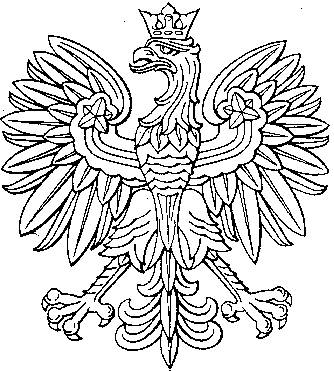 